2017 Minnesota State Table Tennis ChampionshipsFor Tournament Information email mitch@tabletennismn.com or call 612-382-2892Entries must be received with payment by Thursday, January 26th. To Register and Pay go to www.omnipong.com OrMake check payable to “Table Tennis Minnesota” and send with registration form to:		Table Tennis Minnesota										16255 Jatos Circle										Lakeville, MN  55044Entry FeesUSATT Membership Fees	(Please read about new USATT Membership Info.)Please Register at www.omnipong.com or Send This Form with PaymentName: _____________________________________________________             Email:  _____________________________________________                 Address: _____________________________________________________________________________________________________________	___________________________________________________	Date of Birth:  _____/_____/________  	           Entry Fees = $_________Telephone:  ________________________________		USATT Exp.: _____/_____/_________   USATT Membership = $_________Event #	Event Name          				USATT Rating:  ____________	  Tournament Processing Fee = $      5      1) _____    _____________________________					        2) _____    _____________________________				        Total Amount Enclosed = $_________3) _____    _____________________________				4) _____    _____________________________5) _____    _____________________________                  	I assume all risk and responsibility while playing in this tournament. 6) _____    _____________________________		I hereby release Table Tennis MN, Champions Hall, USATT, and 7) _____    _____________________________		tournament staff from any liability, claims or demand for any loss, damage, 8) _____    _____________________________		or injury sustained to me or my property.  I will abide by USATT rules and						the decisions of the tournament staff.My Doubles Partner’s NameU-2400 Doubles: _____________________________				 U-3800 Doubles:  ____________________________	                          					                         	  Open Doubles:  ______________________________		Signature: ____________________________________________________						(Parent / Guardian signature if under 18)Tournament Information(Please read carefully before contacting us with questions)Tournament CommitteeTournament Director:   Mitchell Seidenfeld. For information email: mitch@tabletennismn.com or call: 612-382-2892Certified Referee:         Mitchell SeidenfeldStaff:                             Ross Reynolds, Joe Sabas, Ann Elliott, Greg Miller, Ian SeidenfeldEntry Deadline and Check-In PolicyAll entries must include payment and be received no later than Thursday, January 26, 2017. All participants must check-in at registration desk at least 30 minutes before their first event is scheduled to begin. Tables will be available for warm-up one hour prior to the first event of the day.Refund PolicyNo refund will be given after the entry deadline of Thursday, January 26, 2017, unless one of your events is canceled.Tournament EligibilityEvents to determine Minnesota State Champions are open to Minnesota residents only that have lived, worked, or attended school in Minnesota for at least five months prior to January 28, 2017.  If the address on your driver’s license or identification card does not state Minnesota, be prepared to provide documentation of working, living, or attending school in Minnesota.The state championship events are Open Singles, Open Doubles, Women’s Singles, Classic Hardbat Singles, Juniors U-18, Juniors U-14, Masters 40+, and Seniors 65+.Non-Minnesota residents are welcome to participate in all other (non-championship) events in which they are eligible.Eligibility for Age-related EventsFor Junior U-14 event, players must be younger than 14-years old or have 14th birthday on January 28, 2017.For Junior U-18 event, players must be younger than 18-years old or have 18th birthday on January 28, 2017.For Masters (40+) event, players must be 40-years or older by December 31, 2017.For Seniors (65+) event, players must be 65-years or older by December 31, 2017.USATT Membership and Policy ChangesThere are three ways for you to meet the USATT membership requirement to participate in this sanctioned tournament.Be a current member of USATT or purchase one of the new General Memberships that are listed on the entry form. There are no longer any USATT rating fees for players who have a USATT General Membership.Sign-Up at the tournament for the new USATT Associate Membership at no cost ($0) and purchase a Tournament Pass ($20) with this registration form. This Tournament Pass is no longer a one-time pass and can now be purchased at as many tournaments as you like.Choose not to purchase a USATT General Membership or Tournament Pass and participate only in non-sanctioned events #7 Recreational Singles, #10 Classic Hardbat Singles, #13 Seniors 65+, or #19 Mini-Paddle Singles.If you do not know if your membership is current, you can check your expiration date at the USATT web site (www.usatt.org).AwardsMedals will be awarded to the champion, runner-up, and both semi-finalists in each event. Winners of state championship events receive the title of “Minnesota State Champion” and a commemorative silver plate.Recreational Singles Event and Unrated PlayersThe Recreational Singles event is for players who do not have an official USATT rating.  An unrated player may enter other appropriate rating events but will not be allowed to advance beyond their preliminary round-robin. Unrated players who participate in other rated events will receive an official USATT rating after participating in this tournament.Players who participate in no other events except the Recreational Singles event are not required to purchase a USATT membership or pay for a Tournament Pass and will not receive an official USATT tournament rating.Rules and PoliciesAll USATT rules and regulations will apply.  Please visit USATT web site (www.usatt.org) for more information.Only USATT-approved equipment will be used: eight Butterfly Match Rollaway tables, twelve Killerspin MYT10 tables, and Butterfly G40+ 3-star white polyballs. Mini-Paddles will be available for use in Mini-Paddle Singles event.Tournament director may modify or cancel events, or limit number of players per event, as necessary.Events with insufficient entries may be canceled. Fees will be refunded or you will be placed in the next higher rated event.All matches will be best three out of five games. The top finisher in each preliminary round-robin will advance to a single-elimination round. Unrated players will not be allowed to advance beyond their preliminary round-robins.Default time is 10 minutes after the match has been called.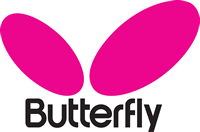 January 28-29, 2017Champions Hall7000 Washington Ave. SouthEden Prairie, MN  55344(Register at www.omnipong.com)January 28-29, 2017Champions Hall7000 Washington Ave. SouthEden Prairie, MN  55344(Register at www.omnipong.com)SaturdayStart TimeSundayStart Time1.  U-3800 Doubles 	2.  U-2400 Doubles3.  Masters (40+) Singles    4.  Juniors (U-18) Singles5.  U-600 Singles6.  U-2200 Singles7.  Recreational Singles*8.  U-1400 Singles9.  U-1800 Singles 10. Classic Hardbat Singles* 11. U-1000 Singles	  9:00 a.m.  9:00 a.m.10:30 a.m.10:30 a.m. 12:00 p.m.12:00 p.m.  1:00 p.m.  2:00 p.m.  3:00 p.m.  3:30 p.m.  4:00 p.m.12. Open Doubles 13. Seniors (65+) Singles*14. Juniors (U-14) Singles15. Open Singles16. U-1200 Singles17. U-2000 Singles18. Women’s Singles19. Mini-Paddle Singles*20. U-1600 Singles21. U-800 Singles	  9:00 a.m.10:00 a.m.10:00 a.m.11:30 a.m.12:00 p.m.  1:00 p.m.  2:00 p.m.  3:00 p.m.  3:30 p.m.  4:00 p.m.Players may enter a maximum of eight events and no more than four events in one day.*  USATT membership is not required for events:  7, 10, 13, 19Players may enter a maximum of eight events and no more than four events in one day.*  USATT membership is not required for events:  7, 10, 13, 19Players may enter a maximum of eight events and no more than four events in one day.*  USATT membership is not required for events:  7, 10, 13, 19Players may enter a maximum of eight events and no more than four events in one day.*  USATT membership is not required for events:  7, 10, 13, 19# of Events:1 Event2 Events3 Events4 Events5 Events6 Events7 Events8 EventsEntry Fee:$20$35$45$55$65$70$75$80Type of Membership:AdultJunior/CollegiateHouseholdTournament PassMembership Fee:(1-yr. $75)(1-yr. $45)(1-yr. $150)$20